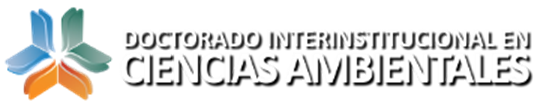 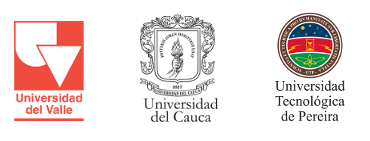 FORMATO PARA SOLICITUD DE MATERIAL BIBLIOGRÁFICODIGITAL DEL PORTAL WEB DEL DOCTORADORemitir este documento diligenciado a: dicambientales@unicauca.edu.coLa información y material de la bibliografía especializada alojada en el portal del Doctorado interinstitucional en Ciencias Ambientales no podrán ser copiados, mostrados, distribuidos, impresos, dados en cualquier tipo de licencia, modificados, publicados, reproducidos, vendidos, transmitidos, usados para crear un trabajo derivado, para fines públicos o comerciales. Su reproducción, copia, alteración, modificación o cualquier uso indebido de la información y demás contenido de estos sitios de Internet sin el permiso adecuado por escrito de esta compañía y sus clientes, está prohibido y constituye un delito. Todos los artículos, documentos, material, contenidos, imágenes, textos, sonido, video y sitios de Internet que aparezcan o se relacionen con estos sitios están debidamente registrados, por lo que se prohíbe su reproducción total o parcial.NOMBRE DEL ESTUDIANTE:COHORTE:CORREO INSTITUCIONAL:CORREO INSTITUCIONAL:NOMBRE DE LA TESIS:NOMBRE DE LA TESIS:DIRECTOR:DIRECTOR:TÍTULO DEL LIBRO, PUBLICACIÓN O TESIS QUE SOLICITA:TÍTULO DEL LIBRO, PUBLICACIÓN O TESIS QUE SOLICITA: